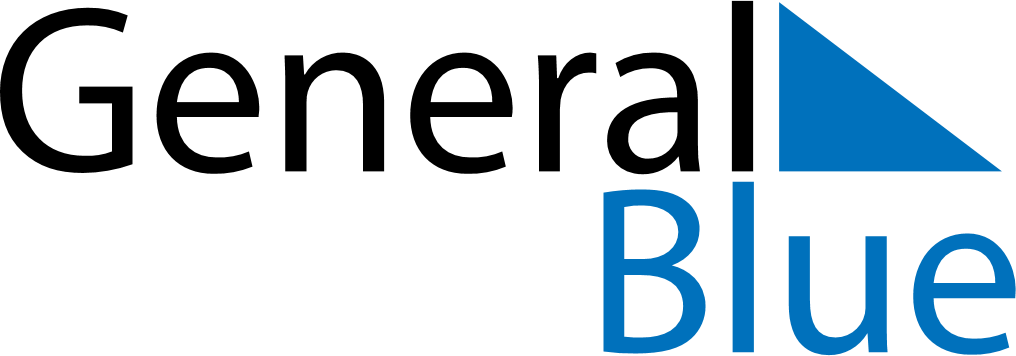 March 2020March 2020March 2020March 2020LesothoLesothoLesothoSundayMondayTuesdayWednesdayThursdayFridayFridaySaturday1234566789101112131314Moshoeshoe Day15161718192020212223242526272728293031